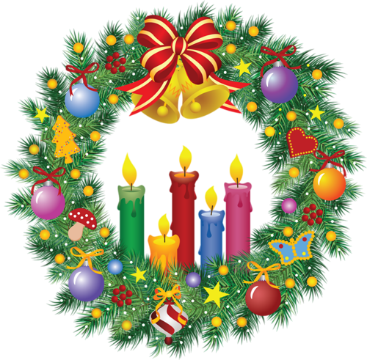 Холодные закускиАссорти «Мясная пирушка»
Рулет рыбный «Морская рапсодия»Галантин куриныйАссорти «Домашний огород»
Пикантное ассортиАссорти пряное из овощей собственного посолаБлинчики с семгойРоллы пикантные из семги с икройАссорти «Закуска охотника» (рулетики из птицы)Холодная закуска «Рыбка воздушная»
Микс «Мини угощенье» (сырные шарики)Салат «Купеческий»
Салат «С языком пикантный»
ГорячееЗакуска «Рыбный «Дуэт» с драниками и сливочным соусом»Горячее блюдо «Курочка по-белоруски» (филе)Картошечка ароматная с душистыми травамиОвощной миксДесертПирожное «Белорусское лакомство»ФруктыЧай черный, зеленыйКофе натуральный	НапиткиВодка  ½ бутылки
Шампанское ¼ бутылки
Вино ¼ бутылки
Сок в ассортименте
Минеральная вода
Кока-кола
* хлеб, батон